Dance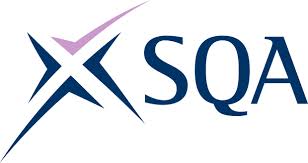 Introduction In Dance, pupils will learn to develop and demonstrate movement and performance skills in two Contrasting styles of Dance and present a Choreography they have created for their peers to perform. The course allows learners to develop evaluation, communication, working with others, creativity, problem solving and leadership skills. The skills that learners acquire by successfully completing this Course are transferable to learning, to life and to the world of work.Levels OfferedThe subject will be offered at National 5 and Higher levels. Course OutlineThe main aims of the Course are to enable the learner to: develop the ability to safely perform a range of skills for Jazz and Contemporary Styles of Dance develop and demonstrate knowledge of Jazz and Contemporary Styles build technical skills and performance qualitiesmonitor and evaluate progress in both stylesdevelop knowledge of the choreographic processlead and create a choreography based on a theme Progression The National 5 course provides progression to Higher Dance. The course may also lead to further study, employment and/or training in various industries. N5 DanceHigher DanceTechnical SkillsPupils will develop their practical skills and performance qualities in Jazz and Contemporary styles through the following:Posture and alignmentBalance and controlStrength, CRE and FlexibilityUse of SpaceRhythm and TimingFocus and ConcentrationTiming and MusicalityPupils will take part in a variety of technique classes that will include centre work and travelling. This will prepare them for the technical solo in each style. Technical SkillsPupils will develop their practical skills and performance qualities in Jazz and Contemporary styles through the following:Posture and alignmentBalance and controlStrength, CRE and FlexibilityUse of SpaceRhythm and TimingFocus and ConcentrationTiming and MusicalityPupils will take part in a variety of technique classes that will include centre work and travelling. This will prepare them for the technical solo in each style. ChoreographyPupils will develop their knowledge and understanding of the Choreographic process through a series of workshops. During choreography workshops pupils will develop their knowledge and use of:Stimuli Choreographic devicesChoreographic structuresUse of spaceTheatre artsDuring the workshops pupils will learn how to use the above in relation to a theme/topic. Pupils will be able to evaluate professional pieces of choreography by identifying the above choreographic principles and how effective they were in relation to the theme.Pupils will then be required to create, lead and teach a 1.30-2min choreography for a theme of their choice to 2 of their peers using the choreographic principles above. ChoreographyPupils will develop their knowledge and understanding of the Choreographic process through a series of workshops. During choreography workshops pupils will develop their knowledge and use of:Stimuli Complex Choreographic devicesComplex Choreographic structuresUse of spaceTheatre artsDuring the workshops pupils will learn how to use the above in relation to a theme/topic. Pupils will be able to evaluate professional pieces of choreography by identifying the above choreographic principles and how effective they were in relation to the theme.Pupils will then be required to create, lead and teach a 2.30-3min choreography for a theme of their choice to 2 of their peers using the choreographic principles above.Corse Assessment There are 4 parts to the National 5 Dance assessment:Perform the Technical solo for Jazz or Contemporary Choreography: pupils dancers perform their created piece based on their chosen themeChoreography Review: Structured response about the Choreographic process, their chosen choreographic principles and evaluate their ability as a choreographerWritten exam Course Assessment There are 3 parts to the Higher Dance assessment: Perform the Technical solo for Jazz and  Contemporary Choreography: pupils dancers perform their created piece based on their chosen themeChoreography Review: Structured response about the Choreographic process, their chosen choreographic principles and evaluate their ability as a choreographer